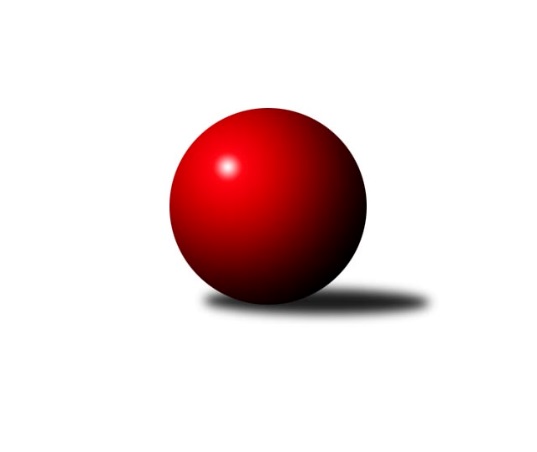 Č.4Ročník 2020/2021	26.9.2020 1. KLM 2020/2021Statistika 4. kolaTabulka družstev:		družstvo	záp	výh	rem	proh	skore	sety	průměr	body	plné	dorážka	chyby	1.	TJ Valašské Meziříčí	4	4	0	0	23.0 : 9.0 	(52.5 : 43.5)	3458	8	2256	1203	18.8	2.	SKK Hořice	3	2	0	1	14.0 : 10.0 	(42.0 : 30.0)	3486	4	2311	1175	15.3	3.	KK Slovan Rosice	3	2	0	1	11.0 : 13.0 	(29.0 : 43.0)	3412	4	2215	1197	16.7	4.	TJ Centropen Dačice	4	2	0	2	19.0 : 13.0 	(52.5 : 43.5)	3452	4	2269	1183	12.5	5.	TJ Lokomotiva České Velenice	4	2	0	2	19.0 : 13.0 	(49.0 : 47.0)	3475	4	2280	1195	16.5	6.	TJ Lokomotiva Trutnov	4	2	0	2	17.0 : 15.0 	(54.0 : 42.0)	3466	4	2286	1180	17.8	7.	TJ Třebíč	4	2	0	2	17.0 : 15.0 	(50.0 : 46.0)	3360	4	2208	1152	16.8	8.	Klokani CB Dobřany	4	2	0	2	16.0 : 16.0 	(49.5 : 46.5)	3422	4	2291	1131	19.3	9.	KK Zábřeh	4	1	1	2	13.0 : 19.0 	(49.5 : 46.5)	3286	3	2203	1084	24	10.	KK Vyškov	4	1	1	2	13.0 : 19.0 	(43.0 : 53.0)	3431	3	2260	1170	19.3	11.	KK Lokomotiva Tábor	4	1	0	3	12.0 : 20.0 	(47.0 : 49.0)	3414	2	2234	1180	20.3	12.	KK Hvězda Trnovany	4	1	0	3	10.0 : 22.0 	(34.0 : 62.0)	3285	2	2241	1045	35.5Tabulka doma:		družstvo	záp	výh	rem	proh	skore	sety	průměr	body	maximum	minimum	1.	TJ Centropen Dačice	2	2	0	0	14.0 : 2.0 	(32.0 : 16.0)	3582	4	3616	3547	2.	TJ Lokomotiva České Velenice	2	2	0	0	13.0 : 3.0 	(28.5 : 19.5)	3575	4	3586	3563	3.	SKK Hořice	2	2	0	0	11.0 : 5.0 	(28.5 : 19.5)	3527	4	3528	3526	4.	TJ Valašské Meziříčí	2	2	0	0	11.0 : 5.0 	(22.5 : 25.5)	3468	4	3480	3456	5.	KK Slovan Rosice	3	2	0	1	11.0 : 13.0 	(29.0 : 43.0)	3412	4	3468	3327	6.	KK Vyškov	2	1	1	0	9.0 : 7.0 	(23.0 : 25.0)	3381	3	3471	3291	7.	TJ Lokomotiva Trutnov	1	1	0	0	7.0 : 1.0 	(16.0 : 8.0)	3354	2	3354	3354	8.	KK Hvězda Trnovany	1	1	0	0	6.0 : 2.0 	(13.0 : 11.0)	3448	2	3448	3448	9.	KK Lokomotiva Tábor	2	1	0	1	9.0 : 7.0 	(26.0 : 22.0)	3401	2	3410	3392	10.	Klokani CB Dobřany	2	1	0	1	9.0 : 7.0 	(24.5 : 23.5)	3570	2	3582	3558	11.	TJ Třebíč	2	1	0	1	8.0 : 8.0 	(23.5 : 24.5)	3320	2	3338	3302	12.	KK Zábřeh	2	1	0	1	7.0 : 9.0 	(27.0 : 21.0)	3291	2	3363	3219Tabulka venku:		družstvo	záp	výh	rem	proh	skore	sety	průměr	body	maximum	minimum	1.	TJ Valašské Meziříčí	2	2	0	0	12.0 : 4.0 	(30.0 : 18.0)	3454	4	3497	3410	2.	TJ Třebíč	2	1	0	1	9.0 : 7.0 	(26.5 : 21.5)	3380	2	3437	3323	3.	Klokani CB Dobřany	2	1	0	1	7.0 : 9.0 	(25.0 : 23.0)	3349	2	3365	3332	4.	TJ Lokomotiva Trutnov	3	1	0	2	10.0 : 14.0 	(38.0 : 34.0)	3503	2	3591	3412	5.	KK Zábřeh	2	0	1	1	6.0 : 10.0 	(22.5 : 25.5)	3284	1	3297	3271	6.	KK Slovan Rosice	0	0	0	0	0.0 : 0.0 	(0.0 : 0.0)	0	0	0	0	7.	SKK Hořice	1	0	0	1	3.0 : 5.0 	(13.5 : 10.5)	3444	0	3444	3444	8.	TJ Lokomotiva České Velenice	2	0	0	2	6.0 : 10.0 	(20.5 : 27.5)	3426	0	3452	3399	9.	TJ Centropen Dačice	2	0	0	2	5.0 : 11.0 	(20.5 : 27.5)	3387	0	3469	3305	10.	KK Vyškov	2	0	0	2	4.0 : 12.0 	(20.0 : 28.0)	3456	0	3531	3380	11.	KK Lokomotiva Tábor	2	0	0	2	3.0 : 13.0 	(21.0 : 27.0)	3420	0	3429	3411	12.	KK Hvězda Trnovany	3	0	0	3	4.0 : 20.0 	(21.0 : 51.0)	3231	0	3272	3153Tabulka podzimní části:		družstvo	záp	výh	rem	proh	skore	sety	průměr	body	doma	venku	1.	TJ Valašské Meziříčí	4	4	0	0	23.0 : 9.0 	(52.5 : 43.5)	3458	8 	2 	0 	0 	2 	0 	0	2.	SKK Hořice	3	2	0	1	14.0 : 10.0 	(42.0 : 30.0)	3486	4 	2 	0 	0 	0 	0 	1	3.	KK Slovan Rosice	3	2	0	1	11.0 : 13.0 	(29.0 : 43.0)	3412	4 	2 	0 	1 	0 	0 	0	4.	TJ Centropen Dačice	4	2	0	2	19.0 : 13.0 	(52.5 : 43.5)	3452	4 	2 	0 	0 	0 	0 	2	5.	TJ Lokomotiva České Velenice	4	2	0	2	19.0 : 13.0 	(49.0 : 47.0)	3475	4 	2 	0 	0 	0 	0 	2	6.	TJ Lokomotiva Trutnov	4	2	0	2	17.0 : 15.0 	(54.0 : 42.0)	3466	4 	1 	0 	0 	1 	0 	2	7.	TJ Třebíč	4	2	0	2	17.0 : 15.0 	(50.0 : 46.0)	3360	4 	1 	0 	1 	1 	0 	1	8.	Klokani CB Dobřany	4	2	0	2	16.0 : 16.0 	(49.5 : 46.5)	3422	4 	1 	0 	1 	1 	0 	1	9.	KK Zábřeh	4	1	1	2	13.0 : 19.0 	(49.5 : 46.5)	3286	3 	1 	0 	1 	0 	1 	1	10.	KK Vyškov	4	1	1	2	13.0 : 19.0 	(43.0 : 53.0)	3431	3 	1 	1 	0 	0 	0 	2	11.	KK Lokomotiva Tábor	4	1	0	3	12.0 : 20.0 	(47.0 : 49.0)	3414	2 	1 	0 	1 	0 	0 	2	12.	KK Hvězda Trnovany	4	1	0	3	10.0 : 22.0 	(34.0 : 62.0)	3285	2 	1 	0 	0 	0 	0 	3Tabulka jarní části:		družstvo	záp	výh	rem	proh	skore	sety	průměr	body	doma	venku	1.	KK Hvězda Trnovany	0	0	0	0	0.0 : 0.0 	(0.0 : 0.0)	0	0 	0 	0 	0 	0 	0 	0 	2.	TJ Lokomotiva Trutnov	0	0	0	0	0.0 : 0.0 	(0.0 : 0.0)	0	0 	0 	0 	0 	0 	0 	0 	3.	TJ Třebíč	0	0	0	0	0.0 : 0.0 	(0.0 : 0.0)	0	0 	0 	0 	0 	0 	0 	0 	4.	KK Lokomotiva Tábor	0	0	0	0	0.0 : 0.0 	(0.0 : 0.0)	0	0 	0 	0 	0 	0 	0 	0 	5.	TJ Lokomotiva České Velenice	0	0	0	0	0.0 : 0.0 	(0.0 : 0.0)	0	0 	0 	0 	0 	0 	0 	0 	6.	Klokani CB Dobřany	0	0	0	0	0.0 : 0.0 	(0.0 : 0.0)	0	0 	0 	0 	0 	0 	0 	0 	7.	KK Zábřeh	0	0	0	0	0.0 : 0.0 	(0.0 : 0.0)	0	0 	0 	0 	0 	0 	0 	0 	8.	KK Slovan Rosice	0	0	0	0	0.0 : 0.0 	(0.0 : 0.0)	0	0 	0 	0 	0 	0 	0 	0 	9.	TJ Centropen Dačice	0	0	0	0	0.0 : 0.0 	(0.0 : 0.0)	0	0 	0 	0 	0 	0 	0 	0 	10.	SKK Hořice	0	0	0	0	0.0 : 0.0 	(0.0 : 0.0)	0	0 	0 	0 	0 	0 	0 	0 	11.	TJ Valašské Meziříčí	0	0	0	0	0.0 : 0.0 	(0.0 : 0.0)	0	0 	0 	0 	0 	0 	0 	0 	12.	KK Vyškov	0	0	0	0	0.0 : 0.0 	(0.0 : 0.0)	0	0 	0 	0 	0 	0 	0 	0 Zisk bodů pro družstvo:		jméno hráče	družstvo	body	zápasy	v %	dílčí body	sety	v %	1.	Dalibor Jandík 	TJ Valašské Meziříčí  	4.0	/	4	(100%)	12.5	/	16	(78%)	2.	Marek Ollinger 	KK Zábřeh  	4.0	/	4	(100%)	12	/	16	(75%)	3.	Marek Plšek 	TJ Lokomotiva Trutnov  	4.0	/	4	(100%)	11	/	16	(69%)	4.	Lukáš Doubrava 	Klokani CB Dobřany  	4.0	/	4	(100%)	10	/	16	(63%)	5.	Ondřej Ševela 	KK Vyškov  	4.0	/	4	(100%)	10	/	16	(63%)	6.	Branislav Černuška 	TJ Lokomotiva České Velenice  	3.0	/	4	(75%)	11	/	16	(69%)	7.	Ondřej Topič 	TJ Valašské Meziříčí  	3.0	/	4	(75%)	11	/	16	(69%)	8.	Kamil Nestrojil 	TJ Třebíč  	3.0	/	4	(75%)	11	/	16	(69%)	9.	Petr Chval 	KK Lokomotiva Tábor  	3.0	/	4	(75%)	11	/	16	(69%)	10.	Martin Pejčoch 	Klokani CB Dobřany  	3.0	/	4	(75%)	11	/	16	(69%)	11.	Lukáš Vik 	TJ Třebíč  	3.0	/	4	(75%)	10.5	/	16	(66%)	12.	Dominik Ruml 	SKK Hořice  	3.0	/	3	(100%)	10	/	12	(83%)	13.	Josef Fišer ml. 	Klokani CB Dobřany  	3.0	/	4	(75%)	10	/	16	(63%)	14.	Mojmír Holec 	TJ Centropen Dačice  	3.0	/	4	(75%)	10	/	16	(63%)	15.	Pavel Kabelka 	TJ Centropen Dačice  	3.0	/	4	(75%)	9.5	/	16	(59%)	16.	Petr Žahourek 	TJ Centropen Dačice  	3.0	/	3	(100%)	9	/	12	(75%)	17.	Petr Kubita 	KK Hvězda Trnovany  	3.0	/	4	(75%)	9	/	16	(56%)	18.	Ladislav Chmel 	TJ Lokomotiva České Velenice  	3.0	/	4	(75%)	9	/	16	(56%)	19.	Radim Metelka 	TJ Valašské Meziříčí  	3.0	/	4	(75%)	9	/	16	(56%)	20.	Radek Jalovecký 	KK Hvězda Trnovany  	3.0	/	4	(75%)	9	/	16	(56%)	21.	Jiří Zemek 	KK Slovan Rosice  	3.0	/	3	(100%)	8	/	12	(67%)	22.	Dalibor Tuček 	TJ Valašské Meziříčí  	3.0	/	3	(100%)	7	/	12	(58%)	23.	Martin Sitta 	KK Zábřeh  	2.0	/	4	(50%)	10.5	/	16	(66%)	24.	Petr Pevný 	KK Vyškov  	2.0	/	4	(50%)	10	/	16	(63%)	25.	Roman Straka 	TJ Lokomotiva Trutnov  	2.0	/	4	(50%)	10	/	16	(63%)	26.	Vojtěch Tulka 	SKK Hořice  	2.0	/	3	(67%)	9	/	12	(75%)	27.	Kamil Fiebinger 	TJ Lokomotiva Trutnov  	2.0	/	4	(50%)	9	/	16	(56%)	28.	David Kášek 	KK Lokomotiva Tábor  	2.0	/	4	(50%)	9	/	16	(56%)	29.	Daniel Kovář 	TJ Centropen Dačice  	2.0	/	4	(50%)	9	/	16	(56%)	30.	Lukáš Janko 	TJ Lokomotiva Trutnov  	2.0	/	4	(50%)	9	/	16	(56%)	31.	Ivo Fabík 	KK Slovan Rosice  	2.0	/	3	(67%)	8	/	12	(67%)	32.	David Ryzák 	TJ Lokomotiva Trutnov  	2.0	/	3	(67%)	8	/	12	(67%)	33.	Karel Novák 	TJ Centropen Dačice  	2.0	/	4	(50%)	8	/	16	(50%)	34.	David Urbánek 	KK Slovan Rosice  	2.0	/	3	(67%)	7	/	12	(58%)	35.	Karel Smažík 	KK Lokomotiva Tábor  	2.0	/	4	(50%)	7	/	16	(44%)	36.	Jan Ševela 	TJ Třebíč  	2.0	/	4	(50%)	7	/	16	(44%)	37.	Jiří Němec 	TJ Centropen Dačice  	2.0	/	4	(50%)	7	/	16	(44%)	38.	Martin Hažva 	SKK Hořice  	2.0	/	3	(67%)	6.5	/	12	(54%)	39.	Miroslav Dvořák 	TJ Lokomotiva České Velenice  	2.0	/	4	(50%)	6.5	/	16	(41%)	40.	Josef Sitta 	KK Zábřeh  	2.0	/	3	(67%)	6	/	12	(50%)	41.	Zbyněk Dvořák 	TJ Lokomotiva České Velenice  	2.0	/	3	(67%)	6	/	12	(50%)	42.	Tomáš Maroušek 	TJ Lokomotiva České Velenice  	2.0	/	3	(67%)	6	/	12	(50%)	43.	Tomáš Cabák 	TJ Valašské Meziříčí  	2.0	/	4	(50%)	6	/	16	(38%)	44.	Zdeněk Dvořák 	TJ Lokomotiva České Velenice  	2.0	/	2	(100%)	5	/	8	(63%)	45.	Tomáš Dražil 	KK Zábřeh  	1.0	/	4	(25%)	7.5	/	16	(47%)	46.	Zdeněk Kandl 	KK Hvězda Trnovany  	1.0	/	4	(25%)	7.5	/	16	(47%)	47.	Zdeněk Švub 	KK Zábřeh  	1.0	/	4	(25%)	6.5	/	16	(41%)	48.	Jaromír Šklíba 	SKK Hořice  	1.0	/	3	(33%)	6	/	12	(50%)	49.	Marek Žoudlík 	TJ Lokomotiva Trutnov  	1.0	/	4	(25%)	6	/	16	(38%)	50.	Ondřej Černý 	SKK Hořice  	1.0	/	3	(33%)	5.5	/	12	(46%)	51.	Jiří Mikoláš 	TJ Třebíč  	1.0	/	2	(50%)	5	/	8	(63%)	52.	Martin Filakovský 	KK Lokomotiva Tábor  	1.0	/	2	(50%)	5	/	8	(63%)	53.	Vlastimil Zeman 	Klokani CB Dobřany  	1.0	/	2	(50%)	5	/	8	(63%)	54.	Ondřej Touš 	TJ Lokomotiva České Velenice  	1.0	/	3	(33%)	5	/	12	(42%)	55.	Bořivoj Jelínek 	KK Lokomotiva Tábor  	1.0	/	3	(33%)	5	/	12	(42%)	56.	Radek Kroupa 	SKK Hořice  	1.0	/	3	(33%)	5	/	12	(42%)	57.	Václav Rypel 	TJ Třebíč  	1.0	/	2	(50%)	4.5	/	8	(56%)	58.	Josef Touš 	KK Vyškov  	1.0	/	3	(33%)	4.5	/	12	(38%)	59.	Jiří Baloun 	Klokani CB Dobřany  	1.0	/	3	(33%)	4.5	/	12	(38%)	60.	Jiří Flídr 	KK Zábřeh  	1.0	/	3	(33%)	4	/	12	(33%)	61.	Roman Voráček 	KK Hvězda Trnovany  	1.0	/	4	(25%)	4	/	16	(25%)	62.	Daniel Šefr 	TJ Valašské Meziříčí  	1.0	/	1	(100%)	3	/	4	(75%)	63.	Mojmír Novotný 	TJ Třebíč  	1.0	/	1	(100%)	2	/	4	(50%)	64.	Petr Benedikt 	TJ Třebíč  	1.0	/	1	(100%)	2	/	4	(50%)	65.	Radim Čuřík 	KK Vyškov  	0.0	/	4	(0%)	6	/	16	(38%)	66.	Petr Bystřický 	KK Lokomotiva Tábor  	0.0	/	2	(0%)	4	/	8	(50%)	67.	Michal Šneberger 	Klokani CB Dobřany  	0.0	/	3	(0%)	4	/	12	(33%)	68.	Matouš Krajzinger 	TJ Valašské Meziříčí  	0.0	/	3	(0%)	4	/	12	(33%)	69.	Martin Procházka 	KK Slovan Rosice  	0.0	/	3	(0%)	4	/	12	(33%)	70.	Oldřich Roubek 	KK Lokomotiva Tábor  	0.0	/	2	(0%)	3	/	8	(38%)	71.	Pavel Jedlička 	KK Hvězda Trnovany  	0.0	/	4	(0%)	2.5	/	16	(16%)	72.	Tomáš Procházka 	KK Vyškov  	0.0	/	1	(0%)	2	/	4	(50%)	73.	Václav Švub 	KK Zábřeh  	0.0	/	1	(0%)	2	/	4	(50%)	74.	Vlastimil Zeman ml.	Klokani CB Dobřany  	0.0	/	1	(0%)	2	/	4	(50%)	75.	Ladislav Takáč 	KK Lokomotiva Tábor  	0.0	/	2	(0%)	2	/	8	(25%)	76.	Milan Stránský 	KK Hvězda Trnovany  	0.0	/	3	(0%)	2	/	12	(17%)	77.	Eduard Varga 	KK Vyškov  	0.0	/	1	(0%)	1.5	/	4	(38%)	78.	Luděk Rychlovský 	KK Vyškov  	0.0	/	1	(0%)	1	/	4	(25%)	79.	Jaroslav Tenkl 	TJ Třebíč  	0.0	/	1	(0%)	1	/	4	(25%)	80.	Libor Nováček 	TJ Třebíč  	0.0	/	1	(0%)	1	/	4	(25%)	81.	Jakub Solfronk 	Klokani CB Dobřany  	0.0	/	1	(0%)	1	/	4	(25%)	82.	Robert Pevný 	TJ Třebíč  	0.0	/	1	(0%)	1	/	4	(25%)	83.	Jiří Michálek 	KK Zábřeh  	0.0	/	1	(0%)	1	/	4	(25%)	84.	Jan Koubský 	Klokani CB Dobřany  	0.0	/	1	(0%)	1	/	4	(25%)	85.	Jiří Vejvara 	TJ Lokomotiva Trutnov  	0.0	/	1	(0%)	1	/	4	(25%)	86.	Pavel Vymazal 	KK Vyškov  	0.0	/	1	(0%)	1	/	4	(25%)	87.	Dalibor Matyáš 	KK Slovan Rosice  	0.0	/	2	(0%)	1	/	8	(13%)	88.	Jiří Trávníček 	KK Vyškov  	0.0	/	2	(0%)	1	/	8	(13%)	89.	Adam Palko 	KK Slovan Rosice  	0.0	/	1	(0%)	0	/	4	(0%)	90.	Jiří Axman 	KK Slovan Rosice  	0.0	/	1	(0%)	0	/	4	(0%)	91.	Tomáš Pospíchal 	TJ Centropen Dačice  	0.0	/	1	(0%)	0	/	4	(0%)Průměry na kuželnách:		kuželna	průměr	plné	dorážka	chyby	výkon na hráče	1.	CB Dobřany, 1-4	3565	2317	1248	14.3	(594.3)	2.	SKK Hořice, 1-4	3493	2288	1205	18.5	(582.3)	3.	TJ Centropen Dačice, 1-4	3493	2304	1188	15.5	(582.2)	4.	České Velenice, 1-4	3480	2313	1167	22.8	(580.1)	5.	TJ Valašské Meziříčí, 1-4	3454	2282	1171	13.5	(575.7)	6.	KK Slovan Rosice, 1-4	3423	2221	1202	16.7	(570.6)	7.	Duchcov, 1-4	3406	2255	1151	22.5	(567.8)	8.	Tábor, 1-4	3377	2251	1125	23.8	(562.9)	9.	KK Vyškov, 1-4	3361	2240	1121	22.0	(560.2)	10.	TJ Třebíč, 1-4	3319	2211	1107	19.0	(553.2)	11.	Trutnov, 1-4	3313	2239	1074	24.5	(552.2)	12.	KK Zábřeh, 1-4	3264	2181	1083	26.8	(544.1)Nejlepší výkony na kuželnách:CB Dobřany, 1-4TJ Lokomotiva Trutnov 	3591	1. kolo	Martin Pejčoch 	Klokani CB Dobřany 	663	1. koloKlokani CB Dobřany 	3582	3. kolo	Martin Pejčoch 	Klokani CB Dobřany 	648	3. koloKlokani CB Dobřany 	3558	1. kolo	Marek Žoudlík 	TJ Lokomotiva Trutnov 	639	1. koloKK Vyškov 	3531	3. kolo	Ondřej Ševela 	KK Vyškov 	618	3. kolo		. kolo	Roman Straka 	TJ Lokomotiva Trutnov 	612	1. kolo		. kolo	Josef Touš 	KK Vyškov 	607	3. kolo		. kolo	Lukáš Janko 	TJ Lokomotiva Trutnov 	605	1. kolo		. kolo	Jiří Baloun 	Klokani CB Dobřany 	604	3. kolo		. kolo	Vlastimil Zeman ml.	Klokani CB Dobřany 	601	3. kolo		. kolo	Josef Fišer ml. 	Klokani CB Dobřany 	598	1. koloSKK Hořice, 1-4SKK Hořice 	3528	1. kolo	Martin Hažva 	SKK Hořice 	635	1. koloSKK Hořice 	3526	4. kolo	Dominik Ruml 	SKK Hořice 	632	4. koloTJ Centropen Dačice 	3469	4. kolo	Dominik Ruml 	SKK Hořice 	626	1. koloTJ Lokomotiva České Velenice 	3452	1. kolo	Vojtěch Tulka 	SKK Hořice 	607	4. koloSKK Hořice 	0	2. kolo	Ladislav Chmel 	TJ Lokomotiva České Velenice 	606	1. koloKK Slovan Rosice 	0	2. kolo	Vojtěch Tulka 	SKK Hořice 	600	1. kolo		. kolo	Martin Hažva 	SKK Hořice 	598	4. kolo		. kolo	Ondřej Touš 	TJ Lokomotiva České Velenice 	597	1. kolo		. kolo	Jaromír Šklíba 	SKK Hořice 	596	1. kolo		. kolo	Petr Žahourek 	TJ Centropen Dačice 	595	4. koloTJ Centropen Dačice, 1-4TJ Centropen Dačice 	3616	3. kolo	Jiří Němec 	TJ Centropen Dačice 	654	3. koloTJ Centropen Dačice 	3547	1. kolo	David Kášek 	KK Lokomotiva Tábor 	633	3. koloKK Lokomotiva Tábor 	3429	3. kolo	Daniel Kovář 	TJ Centropen Dačice 	618	1. koloKK Vyškov 	3380	1. kolo	Pavel Kabelka 	TJ Centropen Dačice 	617	3. kolo		. kolo	Petr Žahourek 	TJ Centropen Dačice 	615	1. kolo		. kolo	Mojmír Holec 	TJ Centropen Dačice 	601	3. kolo		. kolo	Daniel Kovář 	TJ Centropen Dačice 	597	3. kolo		. kolo	Jiří Trávníček 	KK Vyškov 	593	1. kolo		. kolo	Karel Novák 	TJ Centropen Dačice 	592	1. kolo		. kolo	Petr Pevný 	KK Vyškov 	592	1. koloČeské Velenice, 1-4TJ Lokomotiva České Velenice 	3586	4. kolo	Miroslav Dvořák 	TJ Lokomotiva České Velenice 	619	4. koloTJ Lokomotiva České Velenice 	3563	2. kolo	Ladislav Chmel 	TJ Lokomotiva České Velenice 	612	2. koloTJ Lokomotiva Trutnov 	3505	2. kolo	Marek Plšek 	TJ Lokomotiva Trutnov 	608	2. koloKK Hvězda Trnovany 	3268	4. kolo	Branislav Černuška 	TJ Lokomotiva České Velenice 	606	2. kolo		. kolo	Zbyněk Dvořák 	TJ Lokomotiva České Velenice 	604	2. kolo		. kolo	Tomáš Maroušek 	TJ Lokomotiva České Velenice 	603	4. kolo		. kolo	Zdeněk Dvořák 	TJ Lokomotiva České Velenice 	601	4. kolo		. kolo	Miroslav Dvořák 	TJ Lokomotiva České Velenice 	599	2. kolo		. kolo	Kamil Fiebinger 	TJ Lokomotiva Trutnov 	598	2. kolo		. kolo	Marek Žoudlík 	TJ Lokomotiva Trutnov 	594	2. koloTJ Valašské Meziříčí, 1-4TJ Valašské Meziříčí 	3480	3. kolo	Tomáš Cabák 	TJ Valašské Meziříčí 	620	1. koloTJ Valašské Meziříčí 	3456	1. kolo	Dalibor Tuček 	TJ Valašské Meziříčí 	614	3. koloSKK Hořice 	3444	3. kolo	Radim Metelka 	TJ Valašské Meziříčí 	613	1. koloTJ Třebíč 	3437	1. kolo	Radek Kroupa 	SKK Hořice 	597	3. kolo		. kolo	Lukáš Vik 	TJ Třebíč 	595	1. kolo		. kolo	Radim Metelka 	TJ Valašské Meziříčí 	590	3. kolo		. kolo	Ondřej Topič 	TJ Valašské Meziříčí 	588	3. kolo		. kolo	Jaromír Šklíba 	SKK Hořice 	583	3. kolo		. kolo	Robert Pevný 	TJ Třebíč 	580	1. kolo		. kolo	Dalibor Jandík 	TJ Valašské Meziříčí 	580	3. koloKK Slovan Rosice, 1-4TJ Valašské Meziříčí 	3497	4. kolo	Dalibor Jandík 	TJ Valašské Meziříčí 	640	4. koloKK Slovan Rosice 	3468	3. kolo	Jiří Zemek 	KK Slovan Rosice 	638	1. koloKK Slovan Rosice 	3441	1. kolo	Radim Metelka 	TJ Valašské Meziříčí 	622	4. koloKK Lokomotiva Tábor 	3411	1. kolo	Jiří Zemek 	KK Slovan Rosice 	605	3. koloTJ Lokomotiva České Velenice 	3399	3. kolo	Ondřej Topič 	TJ Valašské Meziříčí 	604	4. koloKK Slovan Rosice 	3327	4. kolo	Petr Bystřický 	KK Lokomotiva Tábor 	595	1. kolo		. kolo	David Urbánek 	KK Slovan Rosice 	595	3. kolo		. kolo	Ivo Fabík 	KK Slovan Rosice 	592	3. kolo		. kolo	Martin Procházka 	KK Slovan Rosice 	591	4. kolo		. kolo	Zdeněk Dvořák 	TJ Lokomotiva České Velenice 	589	3. koloDuchcov, 1-4KK Hvězda Trnovany 	3448	2. kolo	Zdeněk Kandl 	KK Hvězda Trnovany 	615	2. koloKlokani CB Dobřany 	3365	2. kolo	Roman Voráček 	KK Hvězda Trnovany 	605	2. kolo		. kolo	Lukáš Doubrava 	Klokani CB Dobřany 	587	2. kolo		. kolo	Vlastimil Zeman 	Klokani CB Dobřany 	581	2. kolo		. kolo	Jiří Baloun 	Klokani CB Dobřany 	577	2. kolo		. kolo	Petr Kubita 	KK Hvězda Trnovany 	565	2. kolo		. kolo	Milan Stránský 	KK Hvězda Trnovany 	556	2. kolo		. kolo	Radek Jalovecký 	KK Hvězda Trnovany 	554	2. kolo		. kolo	Martin Pejčoch 	Klokani CB Dobřany 	554	2. kolo		. kolo	Pavel Jedlička 	KK Hvězda Trnovany 	553	2. koloTábor, 1-4KK Lokomotiva Tábor 	3410	2. kolo	Petr Chval 	KK Lokomotiva Tábor 	630	2. koloTJ Valašské Meziříčí 	3410	2. kolo	Bořivoj Jelínek 	KK Lokomotiva Tábor 	601	4. koloKK Lokomotiva Tábor 	3392	4. kolo	David Kášek 	KK Lokomotiva Tábor 	593	2. koloKK Zábřeh 	3297	4. kolo	Dalibor Jandík 	TJ Valašské Meziříčí 	593	2. kolo		. kolo	Tomáš Cabák 	TJ Valašské Meziříčí 	591	2. kolo		. kolo	Martin Sitta 	KK Zábřeh 	579	4. kolo		. kolo	Karel Smažík 	KK Lokomotiva Tábor 	571	4. kolo		. kolo	Karel Smažík 	KK Lokomotiva Tábor 	569	2. kolo		. kolo	Petr Chval 	KK Lokomotiva Tábor 	568	4. kolo		. kolo	Dalibor Tuček 	TJ Valašské Meziříčí 	567	2. koloKK Vyškov, 1-4KK Vyškov 	3471	4. kolo	Eduard Varga 	KK Vyškov 	605	2. koloTJ Lokomotiva Trutnov 	3412	4. kolo	Kamil Fiebinger 	TJ Lokomotiva Trutnov 	605	4. koloKK Vyškov 	3291	2. kolo	Ondřej Ševela 	KK Vyškov 	604	4. koloKK Zábřeh 	3271	2. kolo	Petr Pevný 	KK Vyškov 	601	4. kolo		. kolo	Roman Straka 	TJ Lokomotiva Trutnov 	594	4. kolo		. kolo	Tomáš Dražil 	KK Zábřeh 	593	2. kolo		. kolo	Radim Čuřík 	KK Vyškov 	588	4. kolo		. kolo	David Ryzák 	TJ Lokomotiva Trutnov 	575	4. kolo		. kolo	Josef Touš 	KK Vyškov 	565	4. kolo		. kolo	Filip Kordula 	KK Vyškov 	564	4. koloTJ Třebíč, 1-4TJ Třebíč 	3338	2. kolo	Lukáš Vik 	TJ Třebíč 	586	2. koloKlokani CB Dobřany 	3332	4. kolo	Mojmír Holec 	TJ Centropen Dačice 	585	2. koloTJ Centropen Dačice 	3305	2. kolo	Martin Pejčoch 	Klokani CB Dobřany 	584	4. koloTJ Třebíč 	3302	4. kolo	Lukáš Doubrava 	Klokani CB Dobřany 	581	4. kolo		. kolo	Jiří Mikoláš 	TJ Třebíč 	576	2. kolo		. kolo	Jan Ševela 	TJ Třebíč 	571	4. kolo		. kolo	Kamil Nestrojil 	TJ Třebíč 	562	2. kolo		. kolo	Kamil Nestrojil 	TJ Třebíč 	562	4. kolo		. kolo	Michal Šneberger 	Klokani CB Dobřany 	559	4. kolo		. kolo	Jiří Mikoláš 	TJ Třebíč 	558	4. koloTrutnov, 1-4TJ Lokomotiva Trutnov 	3354	3. kolo	Marek Plšek 	TJ Lokomotiva Trutnov 	602	3. koloKK Hvězda Trnovany 	3272	3. kolo	David Ryzák 	TJ Lokomotiva Trutnov 	596	3. kolo		. kolo	Petr Kubita 	KK Hvězda Trnovany 	584	3. kolo		. kolo	Kamil Fiebinger 	TJ Lokomotiva Trutnov 	559	3. kolo		. kolo	Pavel Jedlička 	KK Hvězda Trnovany 	553	3. kolo		. kolo	Zdeněk Kandl 	KK Hvězda Trnovany 	553	3. kolo		. kolo	Roman Straka 	TJ Lokomotiva Trutnov 	552	3. kolo		. kolo	Milan Stránský 	KK Hvězda Trnovany 	550	3. kolo		. kolo	Lukáš Janko 	TJ Lokomotiva Trutnov 	523	3. kolo		. kolo	Marek Žoudlík 	TJ Lokomotiva Trutnov 	522	3. koloKK Zábřeh, 1-4KK Zábřeh 	3363	1. kolo	Marek Ollinger 	KK Zábřeh 	599	1. koloTJ Třebíč 	3323	3. kolo	Jan Ševela 	TJ Třebíč 	585	3. koloKK Zábřeh 	3219	3. kolo	Petr Kubita 	KK Hvězda Trnovany 	580	1. koloKK Hvězda Trnovany 	3153	1. kolo	Lukáš Vik 	TJ Třebíč 	572	3. kolo		. kolo	Kamil Nestrojil 	TJ Třebíč 	570	3. kolo		. kolo	Tomáš Dražil 	KK Zábřeh 	569	1. kolo		. kolo	Marek Ollinger 	KK Zábřeh 	566	3. kolo		. kolo	Libor Nováček 	TJ Třebíč 	565	3. kolo		. kolo	Martin Sitta 	KK Zábřeh 	562	1. kolo		. kolo	Zdeněk Švub 	KK Zábřeh 	555	3. koloČetnost výsledků:	8.0 : 0.0	1x	7.0 : 1.0	2x	6.0 : 2.0	8x	5.0 : 3.0	6x	4.0 : 4.0	1x	3.0 : 5.0	3x	1.0 : 7.0	2x